P2 Mathematics Methods of sharingName: ___________________ (         )				Date: ________________If Flora has not picked the 13th bean, what will happen? Share the beans equally between the crickets. Follow the instructions and fill in the blanks.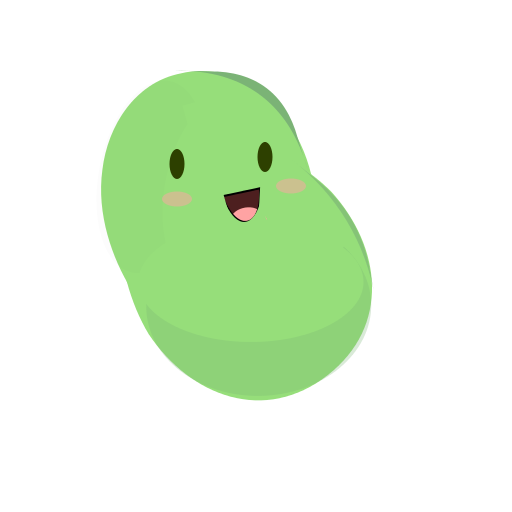 1.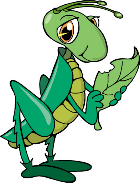 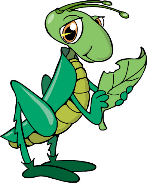 Share 12 beans between 2 crickets.Each cricket gets ______ beans. ______ bean(s) is/are left.2. Share 12 beans between 3 crickets.Each cricket gets ______ beans. ______ bean(s) is/are left.3.Share 12 beans between 4 crickets.Each cricket gets ______ beans. ______ bean(s) is/are left.4.Share 12 beans between 5 crickets.Each cricket gets ______ beans. ______ bean(s) is/are left.5.Share 12 beans between 6 crickets.Each cricket gets ______ beans. ______ bean(s) is/are left.6.There are always some remaining beans when we share with 5 crickets. How many beans should Flora and Ralph pick if they do not want any remaining beans when sharing with their 3 other friends?There are always some remaining beans when we share with 5 crickets. How many beans should Flora and Ralph pick if they do not want any remaining beans when sharing with their 3 other friends?6.Draw the number of beans below.Share ______ beans between ______ crickets.Each cricket gets ______ bean(s). 